OverviewThis document describes the interfaces needed between the CMMS System and other District systems.Note on “Get” API’sThe interfaces for retrieving data will be used by the CMMS to retrieve information from newly created items in other systems which will require work needing to be tracked/completed in CMMS.  E.g. GetConcreteWorkRequired below is an API for retrieving information about concrete work that’s been marked as being needed in the District Billing system. All of these API’s will have as an input, “Datetime Last Retrieved”.  The CMMS will send the date/time of the last item it received from different systems so that when it calls the API, only items which haven’t been seen by the CMMS will be sent to the CMMS.Interface with the District Timesheet SystemAdd Time EntryDescriptionAdd Time Entry is used to add a time entry into the District Timesheet System so that District employees don’t need to enter information in both the CMMS System and the District Timesheet System.Data ElementsInterface with the District Procurement SystemCreatePurchaseOrderDescriptionUsed to create a purchase order in the District Procurement System from the CMMS.Data ElementsInterface with the District New Business Application (NBO)GetServicesReadyToBeInstalledDescriptionRetrieves a list of all services that have been marked as ready to install on or after a specific date/time.Input Data ElementsOutput Data ElementsInterface with the District’s Infrastructure Project Tracker (IPT)GetSitesReadyForRCOInspectionDescriptionRetrieves a list of all sites that have been marked as ready for inspection by the District’s Regulatory Compliance Office (RCO) on or after a specific date.Input Data ElementsOutput Data ElementsTaskCompletedDescriptionNotifies the IPT system that a task has been completed in the CMMS System.Output Data ElementsInterface with the District Billing System (CW)NewServiceInstalledDescriptionNotifies CW that a new service has been installed.Data ElementsMeterTransferredDescriptionNotifies CW that a meter has been replaced on a service lateral.Data ElementsGetConcreteWorkRequiredDescriptionRetrieves a list of all services which have been marked as needing concrete work on or after a specific date.Input Data ElementsOutput Data ElementsCreateMeterRepairOrderDescriptionNotifies CW that a meter is in need of repair.Note: in order for this functionality to work best, the CMMS system will need to have as part of service lateral information, the CW premises identifier.Data ElementsData ElementDescriptionEmployee IDThe employee ID the District uses to uniquely identify an employeeDate WorkThe date on which the employee preformed a taskHoursThe hours the employee performed on a task.  Hours can be entered in tenth of hours.Is Planned OvertimeFlag indicating if this is planned overtimeIs Job Completion OvertimeFlag indicating if this is Job Completion OvertimeOvertime Time to Comp TimeFlag indicating the employee would rather have overtime applied to compressed time than to pay.Job Site ReportingFlag to indicate if this is job site reportingOvertime MealsFlag indicating whether the employee was eligible for overtime mealsStandbyThis would be used to send to ETS the number of hours an employee was on standbyStandby start datetimeWhen standby for this entry began.Standby end datetimeWhen standby for this entry ended.Program IDThe program id which is associated with the work order on which the employee worked.Project IDThe project id which is associated with the work order on which the employee worked.Work Order Task IdThe work order task id of the work order in the CMMS system with which this time is associated.Activity IDA code used to indicate a specific task on a project/program.Data ElementDescriptionPurchase Order Type“Line Item” or “Blanket”Purchase Type“General Services”, “Materials and Supplies”, “Professional Service”, “Construction”Purchase MaximumThe most that will be spent on the purchase orderDeliver to locationWhere to deliver what’s being procuredExpected Delivery DateThe Expected Delivery DateItem Number/Merchant Category (NIGP or NAICS or EMBUD Specific Code)Item Number/Merchant Category (NIGP or NAICS or EMBUD Specific Code)Item DescriptionItem DescriptionQuantity/UnitQuantity/UnitFinancial CodingA string which contains, the organization, project id or program id, account codeDelivery Required By DateDelivery Required By DateTax CodeTax CodeTaxable (Y/N)Taxable (Y/N)Price (quote)Price (quote)Purchase Order DiscountPurchase Order Discount (optional)Freight AmountFreight Amount (optional)F.O.BF.O.B (freight on board) (optional)DIR IdCalifornia’s Department of Industrial Relations (DIR) requires contractors/vendors providing public works services to be registered with them before bidding on our work.  This is the number assigned to contractors/vendors by the state.PO Expiration/Due DatePO Expiration/Due DatePO CommentsPO CommentsWork Order Task IdThe work order task id of the work order in the CMMS system with which this time is associated.Data ElementDescriptionDatetime Last RetrievedSee note under “Overview”Data ElementDescriptionDateThe date the lateral was marked as ready to installBilling Premise IDA unique identifier in the District Billing System representing the premises of where to install the new serviceTap NumberThe number of the tap to be installedInstall AddressThe address where to install the serviceInstall LocationThe geo coordinates for where to install the serviceJob NumberThe New Business job number for this installTap NumberThe number of the tap to installLateral SizeThe lateral size to installMeter SizeThe meter size to installPlansA List of PDF’s of the Installation PlansData ElementDescriptionDatetime Last RetrievedSee note under “Overview”Data ElementDescriptionDateThe date the lateral was marked as ready to install.IPT Task IDA unique id in the IPT system related to this task.Site AddressThe address of the site to be inspected.Install LocationThe geo coordinates for the site.PlansA PDF of the plans.Data ElementDescriptionIPT Task IDA unique id in the IPT system related to this task. (This is the value that would have been retrieved by calling the GetSitesReadyForRCOInspection IPT System API described above)Date CompletedThe date/time the task was completed.Data ElementDescriptionBilling Premise IDA unique identifier in the District Billing System representing the premises of where to install the new service.(This is the value that would have been retrieved by calling the GetServicesReadyToBeInstalled NBO System API described above)Tap SizeThe diameter of the tap that was installedMeter SizeThe diameter size of the meter installedMeter Install DateThe date/time the meter was installedMeter NumberThe meter number of the meter installedMeter ReadingThe meter reading of the meter installed.(The vast majority of time, the reading will be 0)Crew IDAn identifier for the Crew which installed the meter.Data ElementDescriptionReplaced Meter NumberThe number of the meter which was replacedReplaced Meter ReadingThe reading of the replaced meter when it was replacedDate ReplacedThe date the meter was replacedNew Meter NumberThe meter number of the new meterNew Meter ReadingThe meter reading of the meter installed(The vast majority of time, the reading will be 0)Crew IDAn identifier for the Crew which replaced the meter.Data ElementDescriptionDatetime Last RetrievedSee note under “Overview”Data ElementDescriptionDateThe date the lateral was marked as ready to installService Order IDA unique identifier in the District Billing System representing concrete work which needs to be done for a specific serviceMeter Reading Comment CodesThe code a meter reader entered in the billing system when they noticed concrete work was need.  E.g. AB for “Adjust Box”Meter Reading CommentThe textual comment entered by a meter reader.  This element might be nullTap NumberThe tap number of the service which needs concrete workAddressThe address where the work needs to be completedData ElementDescriptionDate IdentifiedThe date/time the need for a Meter Repair Order was identified.(This will basically be when an investigator specifies this in the CMMS)Billing Premise IDA unique identifier in the District Billing System representing the premises of where to install the new service.Employee IDThe District Employee ID of the who identified the issue(This will be the user entering this information in the CMMS)Activity CodeA selection from an enumerated code describing what needs to be done.  Entries include:“Change Meter”“Colored Water”“Damaged Meter”“Leak – Seepage”(This codes are evaluated/updated every two years so the District would need this list to be configurable in the CMMS)InstructionsNotes for those who’ll work on the meter repair orderLocation CommentsNotes to help those who’ll work on the meter repair order locate the meter.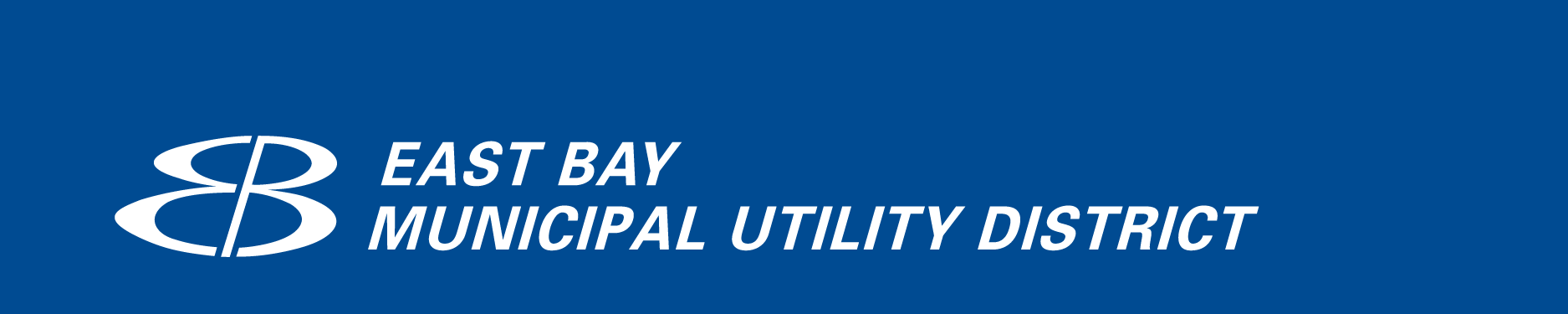 